Faith International Academy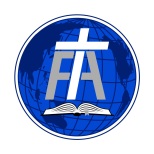 #7 Jade Street, Marfori HeightsPO Box 81305, 8000 Davao CityTelephone: 226-3103  FAX: 221-3559Email: academic.secretary@fia.edu.phDear Parents:Faith International Academy is already preparing for another year of service to you and to your ministries. We are blessed by God’s faithfulness and provision. We remain committed to equipping students to be Christ-like, lifelong learners by providing a dynamic, relevant education.  We are accepting enrollment for grades 1-12. Due to the possibility of combined classes we may need to limit class sizes for some grade levels. We will give priority to current (continuing) and returning families who submit re-enrollment information. We plan for current students and returning students to be able to re-enroll provided they turn in the necessary forms by June 15, 2018. After that, enrollment will be on a first-come, first-serve basis. If you plan to return to FIA anytime during the 2018-19 school year, please submit your re-enrollment now.Please find enclosed with this letter a set of important documents for the application of your children. Note that physical examinations are only required for students when they initially apply and when they enter grades 6 and 9.Please also note that as children grow they will need new uniforms. You can purchase larger uniforms in the Business Office. Thank you for helping your children be comfortable and abide by school uniform standards. An information sheet with school tuition prices is included. We work very hard to exert good stewardship and to keep fees affordable.  Please return the completed information packet to the Faith International Academy Academic Office. The fee for enrollment for continuing and returning is $50 and $40 for siblings. This fee should be paid at the Business Office.Our partnership with you is crucial as we strive to provide the quality education and care they need.Serving together in Faith,Jennifer LindemuthInterim Head of SchoolFaith International Academy of Davao City, Inc.